Карта-схемаозеро Гусино, Шимский муниципальный район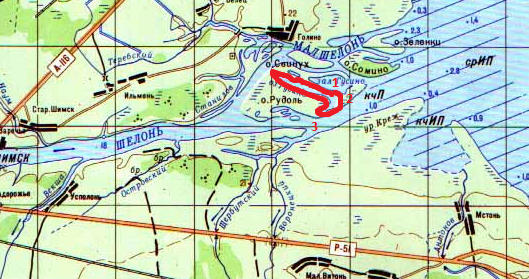 Наименование рыболовного участкаМестонахождение рыболовного участкаОписание границ участка, в том числе по точкам, указанным в географических координатах в системе координат WGS84Площадь, га Цель использования(вид рыболовства)Район добычизалив ГусиноШимскиймуниципальный район1- 58o 13'44'' с.ш. 30о52'33''в.д.2- 58o13'43'' с.ш. 30о52'41''в.д.3- 58o13'25'' с.ш. 30о52'32''в.д.Соединение точек 1 – 2осуществляется по прямойлинии.Соединение точек 2 – 3 – 1 осуществляется по береговойлинии.Территория суши не включена в границы рыболовного участка.промышленное рыболовствоозеро Ильмень